AVIS DE RECRUTEMENTLe Fonds des Nations Unies pour la Population (UNFPA) au Mali Lance sa deuxième cohorte de stage Affirmatif à L’attention des Etudiants en année de Licence ou Master ou aux personnes ayant obtenu leur diplôme de fin d’étude en Juin 2022. Ce stage est destiné aux Etudiants et aux personnes vivant en situation de vulnérabilité pour leur apprentissage professionnel. Les stages sont possibles dans les domaines ci-dessous :Les termes de références sont accessibles au lien suivanthttp://mali.unfpa.orgLes candidatures doivent être envoyées à travers le lien suivant :https://docs.google.com/forms/d/e/1FAIpQLSeMaJUhDvxcSGe7B4IMsx6kD51rXIiWRzYPItOB91F6o0s8lg/viewformLe dernier délai pour le dépôt des candidatures est fixé au 22 Juin 2023 à 00 heures, heure de Bamako. NB :  Les candidatures Féminines sont fortement encouragées.FNUAP n’exige aucun paiement durant un processus de recrutement.Publication autorisée par le Représentant Résident de l’UNFPA au Mali.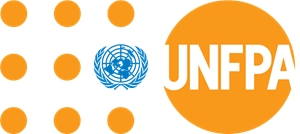 Fonds des Nations Unies Pour la PopulationUnited Nations Common HouseImmeuble MAGANE, Rue 39Badalabougou Est, Lot N02704,3ème Etage -  Bamako-MaliUnitésUnitésNombreUnité Genre : 2Unité Genre : 21Stagiaire jeunesse12Stagiaire Genre/VBG1l'unité Partenariat et Mobilisation de Ressources : 2l'unité Partenariat et Mobilisation de Ressources : 23Stagiaire en Communication14Stagiaire en partenariat et Mobilisation des ressources1L'équipe humanitaire : 1L'équipe humanitaire : 15Stagiaire appui à la coordination du programme humanitaire à Bamako1Les Opérations : 2Les Opérations : 26Stagiaires : Un avec profil Admin/Finance17Stagiaire avec profil IT1La Représentation : 1La Représentation : 18Stagiaire avec profil Assistant( e ) de Direction1L’unité Suivi & Evaluation : 1L’unité Suivi & Evaluation : 109Stagiaire avec profil M&E1L’unité Population & Développement : 1L’unité Population & Développement : 110Stagiaire avec profil P&D1L’Unité SR : 2L’Unité SR : 211Stagiaire en PF112Stagiaire en santé MaternelleLes Bureaux régionaux : 3Les Bureaux régionaux : 313Bureau de Mopti114Bureau de Tombouctou115Bureau de Gao1